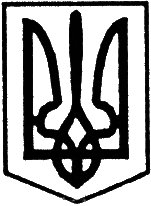 Благовіщенська  районна радаКіровоградської областісімнадцята  сесія сьомого скликаннявід  “25” травня  2018 року                                                     		      №306м. БлаговіщенськеПро звіт про фінансово-господарську діяльність Благовіщенської центральної районної лікарні за 2017 рікВідповідно до  Закону  України  “Про місцеве самоврядування  в Україні”, заслухавши звіт головного лікаря Благовіщенської центральної районної лікарні Семка Л.М. про фінансово-господарську діяльність Благовіщенської центральної районної лікарні за 2017 рік та врахувавши інформацію голови робочої групи з вивчення даного питання                                                     районна рада  вирішила:1. Звіт про фінансово-господарську діяльність Благовіщенської центральної районної лікарні за 2017 рік  взяти до відома.2. Роботу Благовіщенської центральної районної лікарні визнати задовільною.3. Рекомендувати  центральній районній лікарні продовжити співпрацю з Баварським Червоним Хрестом  з метою поповнення матеріальної бази ЦРЛ. 4. Рекомендувати  районній державній адміністрації, районній раді спрямувати роботу на збереження всіх відділень центральної районної лікарні.5. Рекомендувати  районній державній адміністрації передбачити кошти на придбання службового автомобіля для обслуговування медичного персоналу ЦРЛ.6. Контроль за виконанням даного рішення покласти на постійну комісію районної ради з питань комунальної власності, житлового господарства, побутового, торгівельного обслуговування та захисту прав споживачів.Голова районної ради 		    	             І. КРИМСЬКИЙЗВІТпро фінансово-господарськудіяльність Благовіщенської центральноїрайонної лікарні за 2017 рікБлаговіщенська центральна районна лікарня займається лікуванням та медичним обстеженням населення району. Підпорядковується районній державній адміністрації. На 2017 рік кошторисні призначення затверджені в розмірі 18096,5 тис. грн. з них медичної субвенції 13983,1 тис. грн. по 
КФК “Забезпечення централізованих заходів з лікування хворих на цукровий та нецукровий діабет” – 426,7 тис. грн. Фонд оплати праці в 2017 році склав 14010,7 тис. грн., (77,42 % від усіх кошторисних призначень) з них нарахування на заробітну плату – 2470,2 тис. грн. Оплата за енергоносії (водопостачання, електроенергію, вугілля) затверджена у сумі 1709,6 тис. грн. (9,45 %). Протягом звітного року виплачена допомога на оздоровлення медичним працівникам – 304,4 тис. грн.., а також іншим працівникам – 189,4 тис. грн.. Середньооблікова чисельність працюючих по центральній районній лікарні 235 осіб. Середня заробітна плата одного працюючого у 2017 році склала 4132,00 гривень.Лікарня отримала гуманітарну допомогу від Шванфордської організації Червоного Хреста у сумі 429421,0 гривень (м’який інвентар, вироби медичного призначення, меблі, інструментарій, дезинфікуючі засоби). Також приватним підприємцем Гавришом Л.Т. пошито для персоналу лікарні 250 халатів і костюмів. Бензину від замовника протягом 2017 року отримано на суму 
9944,0 гривень.Протягом звітного року центральною районною лікарнею проведено дві тендерні процедури:по закупці вугілля на суму 559,0 тис. грн. по закупці апарату штучної вентиляції легенів на суму 260,0 тис. грн.Протягом року надходила допомога із сільських рад. Луполівська сільська рада на продукти харчування 15,0 тис. грн., Данило-Балківська сільська рада 15,0 тис. грн., Синьківська сільська рада – 8,0 тис. грн., на ремонт терапевтичного відділення Великотроянівська сільська рада – 10,0 тис. грн. Кам’янокриничанська сільська рада на ремонт в хірургічному кабінеті  – 5,0 тис. грн., а також Синьківська сільська рада – 5,0 тис. грн.З метою провадження благодійної діяльності у сфері охорони здоров'я 27.01.2015 року створено благодійну організацію “Благодійний фонд розвитку закладів охорони здоров'я Благовіщенського району”. У 2017 році фондом отримано надходжень 275030,00 гривень.Для покращення надання медичної допомоги населенню району поліпшено матеріально-технічний стан центральної районної лікарні. Протягом 2017 року проведено ремонтні роботи: в хірургічному та травматологічному кабінетах поліклінічного відділення на загальну суму – 68,8 тис. грн.; в 2 палатах лівого крила хірургічного відділення та санвузла хірургічного відділення на загальну суму – 133,4 тис. грн. ; фізіотерапевтичного відділення на суму – 173,2 тис. грн.; в палаті для засуджених на суму – 53,0 тис. грн.; відділення денного стаціонару – 105,4 тис. грн.; операційного блоку – 153,0 тис. грн.; терапевтичного відділення – 10,0 тис. грн. Також полагоджено систему водомереж на суму – 85,0 тис. грн., та проведена гідродинамічна промивка каналізації – 60,0 тис. грн. Для поліпшення надання медичної допомоги населенню району, центральною районною лікарнею придбано медичне обладнання :ростомір, ваги медичні – 6,4 тис. грн.,пульсоксиметр з монітором для немовлят – 6,9 тис. грн.;опромінювач фототерапевтичний – 12,5 тис. грн.;електронний ніж для гінекологічних маніпуляцій – 37,9 тис. грн.. З метою утеплення головного корпусу стаціонарного відділення центральної районної лікарні профінансовано за виготовлення енергоаудитної документації – 7,9 тис. грн. Для утеплення неврологічного та дитячого відділення профінансовано за  виготовлення енергоаудитної документації 11757,6 грн., та на проектну документацію по утепленню 31992,6 грн._______________________